LIBROS RECOMENDADOS DOCENTESLIBROS RECOMENDADOS 1°, 2°, 3° BÁSICOLIBROS RECOMENDADOS 4°, 5°, 6° BÁSICOLIBROS RECOMENDADOS 7°, 8° BÁSICOLIBROS RECOMENDADOS ENSEÑANZA MEDIAEquipo de Fomento Lector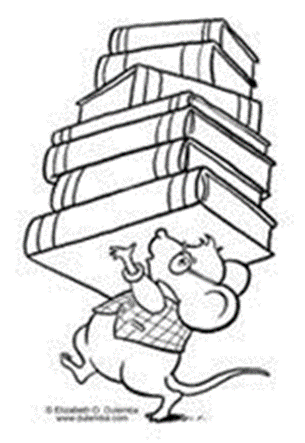 Educando en paz y responsabilidadTITULOAUTORTEMATICA/PALABRAS CLAVESEl maestro del malJim HouganNovelaSecuestro, rituales, magia.Documental “La educación prohibida”Película “El perfecto asesino”Ética amatoria del deseo libertario y las afectaciones libres y alegresPara hacerte crecer como persona descontructivamenteA orillas del río piedra me senté y lloréPaulo CoheloAcerca de las decisiones en la vida, amor.Cuentos con almaCuentos que inspiran, enseñan o diviertenEl psicoanalista John KatzenbachNovela de intriga…”Feliz aniversario, doctor. Bienvenido al primer día de su muerte”El profesorJhon KatzenbachProfesor retirado que le acaban de declarar una enfermedad degenerativa y es el único que puede ayudar a salvar a una niña de una red de…. Léanlo y lo descubriránJotes y pasteles: manual de chilean loversBahamonde, Veloso, PavezDeberíamos haber leído este libro todas las mujeres como a los 15 años y los hombres deben leerlo para identificarse La razón de estar contigoW. Bruce Cameron¿te gustan los perros? Este libro es para tiInconcebibleNetflixSerie de drama policial. Si haces bien tu trabajo puedes cambiar la vida de las personas.TITULOAUTORTEMATICA/PALABRAS CLAVESEl problema de martinaMaría Luisa SilvaUn puerco espín que se quiere casarTomasitoGraciela CavalLa vida de un fetoDisculpe ¿es usted una bruja?Uri OrlevAyuden a un gatito a encontrar a su compañera de vidaUna cena eleganteKeiko KaszaEn busca de una cena diferente ¿dónde la encontrará?No te rias PepeKeiko KaszaLa mamá de Pepe le quiere enseñar una lección para su vidaDorotea y MiguelKeiki KaszaTres historias en las que se descubre las complicaciones cuando los amigos jueganChoco encuentra una mamáKeiki KaszaChoco está buscando una mamá, ¿la encontrará?Igual a mí distinto a tiFrancisco SolarDos hermanos iguales pero diferentesTITULOAUTORTEMATICA/PALABRAS CLAVESMaría la dura no quiere ser ninjaEsteban CabezasNiña con hiperactividad que estudia karateLa familia GuacatelaMauricio ParedesFamilia sin hábitos higiénicos, pillos y graciososJuan sin movilJose Vicente Sarmiento IllanUn niño de 10 años con una particularidad, no tienecelular101 cosas que deberías hacer antes de ser mayorEstimula la creatividad con 101 actividades que puedes hacer en vacacionesLa línea del tiempoPeter Goes y Sylvia VandenInvita a viajar por el tiempo desde el big bang hasta la amenaza del cambio climático  Diario de un aldeanoCube kidUn joven aldeano de Minecraf que sueña con convertirse en un verdadero heroeTITULOAUTORTEMATICA/PALABRAS CLAVESEl chupacabras de pirquePepe PelayoVetereinaria, misterioEl PrincipitoAntoine de Saint-ExupéryLas crónicas de NarniaC.S. Lewis101 cosas que deberías hacer antes de ser mayorEstimula la creatividad con 101 actividades que puedes hacer en vacacionesLa línea del tiempoPeter Goes y Sylvia VandenInvita a viajar por el tiempo desde el big bang hasta la amenaza del cambio climático  La razón de estar contigoW. Bruce Cameron¿te gustan los perros? Este libro es para tiLa historia interminableMichael EndeUn reino de fantasía corre un grave peligro.Las brujasRoald DahlEn un congreso anual de brujas, deciden aniquilar a todos los niños del mundoTITULOAUTORTEMATICA/PALABRAS CLAVESApología de SocratesPlatónZahoríCamila ValenzuelaBrujasPie de brujaCarolina AndujarHay niñas que son esencialmente buenas, otras esencialmente malas y otras…bueno esencialmente brujasOscuros (saga)Lauren KateNovela de ángeles caídos, saga de cinco libros, excelenteLa razón de estar contigoW. Bruce Cameron¿te gustan los perros? Este libro es para tiAfter 